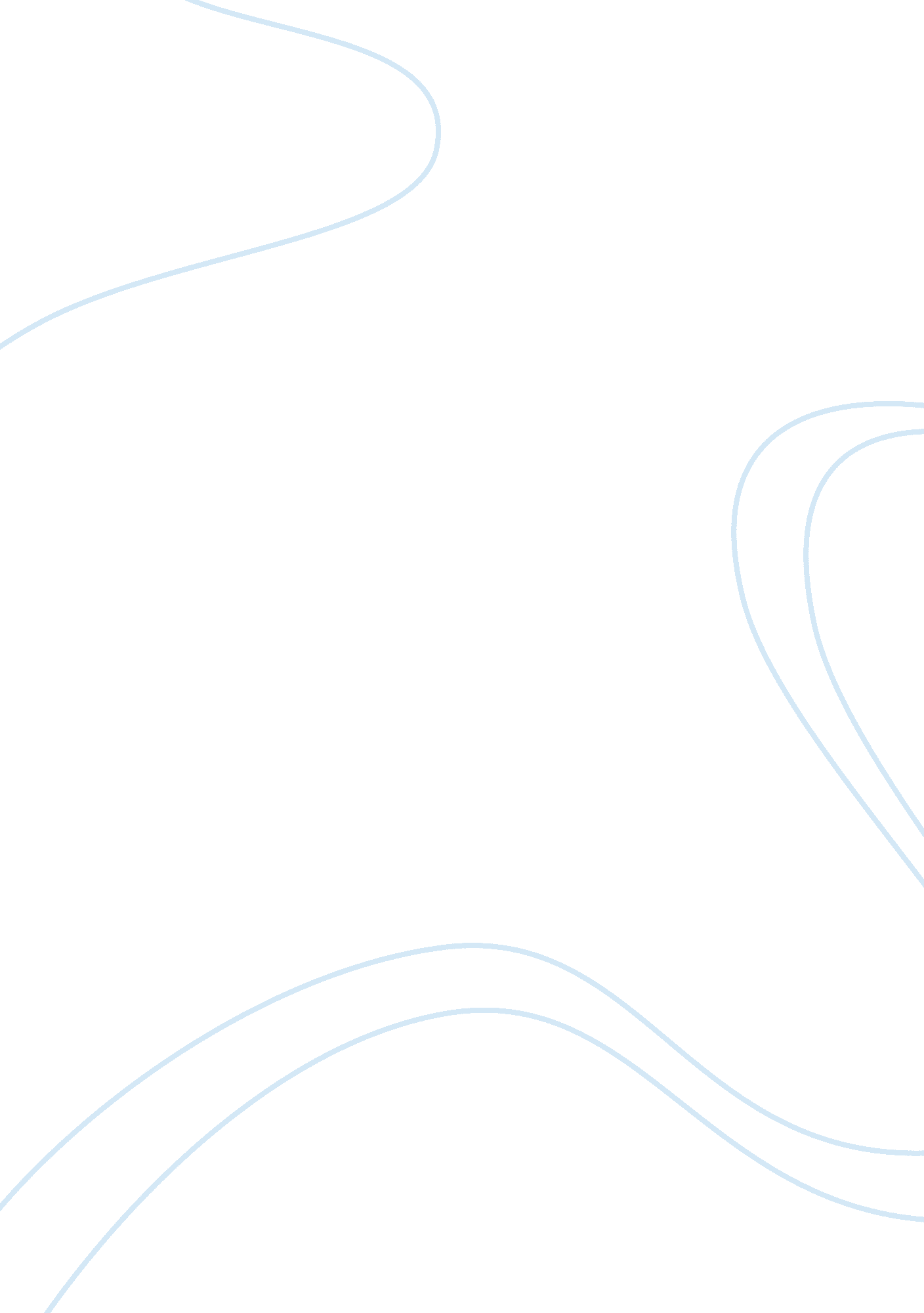 The consequences of indias regulated economic development economics essayEconomics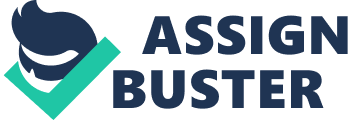 The Indian economic system provides a uncovering contrast between how persons react under a government-controlledenvironmentand how they respond to a market-based environment. Evidence suggests that recent market reforms that encouraged single endeavor have led to higher economic growing in that state. India can bring forth extra economic growing by furthering entrepreneurial activity within its boundary lines. To prosecute farther the entrepreneurial attack to economic growing, India must now supply chances for ( 3 ) Networking among possible enterprisers and their experient opposite numbers. Further, although the Indian authorities should set up policies supportive of entrepreneurial attempts, its function overall should be minimized so that the influence of the free market and single opportunism can be to the full realized. Economic development, achieved mostly through productiveness growing, is really of import to both developed and developing states. However, even though we know that higher productiveness leads to better economic results ( for illustration, higher income, more picks to the consumers, better quality merchandises, etc. ) , there has been no consensus among research workers about either the coveted way of development or the function of province in economic development. The function of the province in economic development began to alter dramatically with the coming of the Industrial Revolution. In the West, the ensuing industrialisation and economic development were based on the constitution of single belongings rights that encouraged the growing of private capital. Competition and single endeavor thrive in this environment because persons pursue their opportunism of endurance and wealth accretion. The inherent aptitude to last under competitory force per unit areas outputs invention and productiveness additions, which finally lead to both increased net incomes for concern and lower monetary values to consumers. However, the rise and spread of capitalist economy led a figure of minds to analyze the effects of the market-based attack to development. Socialists argued that capitalist economy ( or private ownership of capital ) can take to greater inequalities of income and wealth, while developmental economic experts argued that private determinations may non ever lead to socially desirable results ( peculiarly in the instance of market imperfectnesss ) . Indeed, many policymakers at the clip saw market failures as quite common and hence assumed that merely appropriate authorities intercessions could steer an economic system to a way of sustained economic development. In the early twentieth century, the former Soviet Union attempted a bold experiment of bettering single wellbeing without giving the aim of greaterequalityof income and wealth through entire ownership of capital by the authorities. Initially, the Soviet Government was able to raise productiveness through directed industrialisation and, within a p of 25 old ages ( by the terminal of World War II ) , emerged as a world power. It was around this clip that a significant figure of colonised states were deriving their independency ( for illustration, India, Pakistan and Burma ) . Unfortunately, during their clip as settlements to the Western states, these states, for the most portion, had been deprived of the industrialisation that had engulfed those same Western states. Based on the successful experience of the former Soviet Union, many economic experts and policymakers concluded that, peculiarly in a hapless state, planning was indispensable for the efficient allotment of an economic system 's resources. The authoritiess in these freshly independent states assumed a important function in economic development. They sought to rapidly and well raise the criterion of life through directed and controlled economic development. Apart from everything else, these developing states invested to a great extent in instruction to advance literacy and to guarantee an equal supply of proficient work force to run into their turning demands. Further, these antecedently colonized states did non desire to subject their hapless and weak economic systems to international economic fluctuations and therefore sought to industrialise through import replacing industrialisation, where imports were expected to be progressively replaced by domestic production. In this paper we examine economic development in India, a former British settlement that became one of the most closed economic systems in the universe, to contrast the functions of authorities intercession and single endeavor in that state 's economic growing. In peculiar, we demonstrate that, given recent economic reforms in India, along with the grounds for the function that single endeavor can play in a state 's economic growing, the Indian authorities should invent policies that rely more on single endeavor, with its accent upon single enterprise and opportunism, to spur economic development. Further, we describe the particular function that can be played in the economic development of India by a greater accent upon entrepreneurship. The program of the paper is as follows. Section I summarizes the scheme of economic development and the overall economic environment that has prevailed in India since its independency from the United Kingdom. Section II analyses the effects of regulated economic development in India, with peculiar accent on the deductions of the microeconomic facets of India 's attack to its economic environment. Section III assesses the consequences of India 's economic reforms since the state 's economic crisis of 1990, and highlights the function that single endeavor has played and can go on to play in that state 's economic lucks. Section IV describes the particular function that entrepreneurship can play in India 's attempts at economic growing. Finally, subdivision V summarizes the chief findings and concludes the paper. I. INDIA 'S STRATEGY OF ECONOMIC DEVELOPMENT India 's economic development scheme instantly after Independence was based chiefly on the Mahalanobis theoretical account, which gave penchant to the investing goods industries sector, with secondary importance accorded to the services andfamilygoods sector ( Nayar, 2001 ) . For illustration, the Mahalanobis theoretical account placed strong accent on excavation and fabrication ( for the production of capital goods ) and infrastructural development ( including electricity coevals and transit ) . The theoretical account downplayed the function of the mill goods sector because it was more capital intensive and hence would non turn to the job of high unemployment in India. Any addition in planned investings in India required a higher degree of nest eggs than existed in the state. Because of the low mean incomes in India, the needed higher degrees of nest eggs had to be generated chiefly by limitations on the growing of ingestion outgos. Therefore, the Indian authorities implemented a progressive revenue enhancement system non merely to bring forth the higher degrees of savings2 but besides to curtail additions in income and wealth inequalities. Among other things, this scheme involved canalisation of resources into their most productive utilizations. Investings were carried out both by the authorities and the private sector, with the authorities puting in strategic sectors ( such as national defense mechanism ) and besides those sectors in which private capital would non be forthcoming because of slowdowns or the size of investing required ( such as substructure ) . The private sector was required to lend to India 's economic growing in ways envisaged by the authorities contrivers. Not merely did the authorities determine where concerns could put in footings of location, but it besides identified what concerns could bring forth, what they could sell, and what monetary values they could bear down. Therefore the scheme of economic development in India meant ( 1 ) Direct engagement of the authorities in economic activities such as production and Selling. ( 2 ) Regulation of private sector economic activities through a complex system of controls. In add-on, the Indian economic system was sheltered from foreign competition through usage of both the `` infant industry statement '' and a adhering foreign exchange restraint. Imports were limited to goods considered indispensable either to the development of the economic system ( such as natural stuffs and machines ) or to the care of minimum life criterions ( such as rough oil and nutrient points ) . It was further decided that exports should play a limited function in economic development, thereby minimising the demand to vie in the planetary market topographic point. As a consequence, India became a comparatively closed economic system, allowing merely limited economic minutess with other states. Domestic manufacturers were sheltered from foreign competition non merely from abroad but besides from within India itself. Over clip, India created a big figure of authorities establishments to run into the aim of growing with equity. The size of the authorities grew well as it played an progressively larger function in the economic system in such countries as investing, production, retailing, and ordinance of the private sector. For illustration, in the late fiftiess and 1960s, the authorities established public sector endeavors in such countries as production and distribution of electricity, crude oil merchandises, steel, coal, andtechnologygoods. In the late sixtiess, it nationalized the banking and insurance sectors. To relieve the deficits of nutrient and other agricultural end products, it provided modern agricultural inputs ( for illustration farm machinery, irrigation, high giving assortments of seeds, chemical fertilisers ) to husbandmans at extremely subsidised monetary values ( World Economic Indicators, 2001 ) . In 1970, to increase foreign exchange net incomes, it designated exports as a precedence sector for active authorities aid and established, among other things, aresponsibilitydrawback system, programmes of aid for market development, and 100 per cent export-oriented entities to assist manufacturers export ( Government of India, 1984) . Finally, from the late seventiess through the mid-1980s, India liberalized imports such that those non capable to licensing as a proportion to entire imports grew from five per cent in 1980-1981 to about 30 per cent in 1987-1988. However, this partial remotion of quantitative limitations was accompanied by a steep rise in duty rates. This active and dominant engagement by the authorities in economic activities resulted in the creative activity of a protected, highly-regulated, public sector-dominated economic environment. Along with this authorities domination of the economic system, India shortly faced non merely some major jobs in its overall attack to development, peculiarly in the country of industrialisation, but besides a dramatic addition in corruptness in its economic system. Finally, like any other turning economic system, the Indian economic system faced a figure of serious sectoral instabilities, with deficits in some sectors and excesss in others. These effects of India 's government-controlled economic system are discussed in deepness in the following subdivision. II. THE CONSEQUENCES OF INDIA 'S REGULATED ECONOMIC DEVELOPMENT India 's environment of regulated economic development led to the preparation of policies that were concerned with both macroeconomic and microeconomic facets. Whereas much attending in the literature has been devoted to the macroeconomic issues, we focus chiefly on the microeconomic facets of Indian economic policies. In peculiar, we examine how persons guided by their opportunisms of endurance and wealth accretion will move in a regulated environment, which in fact discourages the chase of those opportunisms. To make so, we describe the effects of India 's usage of monetary value ceilings, in which monetary values are set below their equilibrium degree to do merchandises and services low-cost to comparatively hapless subdivisions of the society. III. ECONOMIC Reform: THE MIXED RESULTS FOR INDIA Due to authorities intercession, peculiarly the high degrees of authorities subsidies, it was clear by 1990 that India was populating beyond its agencies. The consequence was a terrible payments crisis in which, for the first clip, the authorities physically transported gilded overseas to forestall defaulting on foreign committednesss. To run into its immediate balance of payments crisis, India besides entered into a structural loan accommodation understanding with the International Monetary Fund ( IMF ) . However, one status of this loan required India to set about economic reforms to travel from a centrally-planned development scheme to one based on market-based resource allotments. As a consequence, the authorities of India undertook a bundle of economic reforms between 1991 and 1993, with the purpose of puting the market in topographic point of authorities controls as the premier mover in the economic development procedure. As one might anticipate, macroeconomic policy played a major function in India 's economic advancement in the 1990s. For illustration, Acharya ( 2001 ) concludes that India 's devaluation of the rupee and its determination to increase the degree of allowable foreign investing helped it to do considerable economic advancement. Joshi ( 2001 ) and Karunaratne ( 2001 ) both say that India 's policy of selective capital history liberalisation helped it to accomplish of import economic aims ( and still avoided the crises faced by the East Asiatic states ) . Gupta ( 1999 ) highlights the of import function played by India 's prudent direction of exchange rate policy and its tight pecuniary policy. Bhalla ( 2000 ) notes both the denationalization of the populace sector endeavors and the gradual dismantlement of the authorities be aftering procedure in favor of market forces. Overall, there can be no uncertainty that the reforms implemented since 1991 have led to considerable economic advancement in India. For illustration, from 1992-1993 through 2000-2001, economic growing averaged an unprecedented 6. 3 per cent per twelvemonth. Further, as indicates, the rate of rising prices and the financial shortage have both decreased well. He besides says that India 's improved exchange rate direction has restored the assurance of foreign investors, which in bend has led to improved funding of the current history shortage and higher degrees of foreign exchange militias. However, even though India has made significant economic advancement in recent old ages, it still has several countries in demand of major market-based reforms. Below, we identify three illustrations from India 's economic system that reveal a limitation of the chase of single opportunism and a recreation of resources off from their most efficient usage. The first illustration concerns the obstruction still presented by the Indian revenue enhancement system, the 2nd high spots the inefficiencies of the Indian civil service, and the 3rd describes the demand for farther land reform in India. 1. In malice of recent revenue enhancement reforms in India, the present revenue enhancement system still works against the single opportunism to last and roll up wealth and, as a consequence, still leads to the concealment of income, wealth and outgos. Indeed, whereas in the United States and the Republic of Korea, the highest revenue enhancement rate applies to an income degree of $ 250, 000 and $ 66, 000, severally, in India that same revenue enhancement rate applies to an income of merely $ 3, 400. Simply reforming its revenue enhancement system to convey it in line with comparable states should give several significant benefits to the Indian economic system. 2. The Indian civil service provides attractive calling picks for immature occupation searchers due chiefly to the first-class occupation security, non-monetary compensation, and chances for influence available in those callings. For illustration, despite minimum wages for persons keeping top-tier places in such countries as disposal, constabulary, gross and railroads, these civil retainers are entitled to high occupation security and to a great extent subsidised lodging, conveyance, medical services, telephone privileges, and at times domestic aid. We believe that the policies underlying compensation to authorities employees should be reformed such that they are based chiefly on market rules. The advantages of making so include extinguishing sections known for corrupt patterns, doing expressed the true cost of a authorities employee 's public presentation, and giving authorities employees a good sense of their market worth. 3. Finally, considerable reform is needed in the Indian existent estate sector. A big proportion of the land is owned by the authorities, and any land made available for private usage is governed by antediluvian ownership, districting, occupancy, and rent Torahs. Further, this authorities control of land has reduced the sum of land available for trading intents. The consequence is that Indian land monetary values are the highest among all Asiatic states relative to mean income ( Lewis, 2001 ) . IV. THE ROLE OF ENTREPRENEURSHIP IN INDIA 'S FUTURE ECONOMIC DEVELOPMENT The advancement of Indian economic development from 1947 to the present provides farther grounds that persons do react to inducements in their chase of self-survival and accretion of wealth. Further, the nature of this response depends on the economic clime, peculiarly the function of the authorities. India 's economic system struggled every bit long as it was based in a system of authorities ordinance with small interaction with economic forces outside the state. The economic reforms of the early 1990s set the phase for significant betterments in the Indian economic system. As was stated before, India 's economic system grew at an norm of 6. 3 per cent from 1992-1993 to 2000-2001. Further, its rate of rising prices and financial shortage both decreased well. Improved exchange rate direction led to improved funding of the current history shortage and higher foreign exchange militias. Finally, India 's GDP and per capita income both increased well from 1990-1991 to 1998-1999. India can make more, nevertheless, to further progress its economic development. Indeed, one of the more recent microeconomic attacks to economic growing is the publicity of entrepreneurial activities. Entrepreneurial attempts have been found to bring forth a broad scope of economic benefits, including new concerns, new occupations, advanced merchandises and services, and increased wealth for future community investing. The undermentioned narrative explains in considerable depth how entrepreneurial activities have succeeded in several states and how it can now be used to further India 's economic development. Decision The Indian economic system provides a uncovering contrast between how persons react under a government-controlled environment and how they respond to a market-based environment. The grounds presented here suggests that recent market reforms promoting single endeavor have led to higher economic growing in that state. The logical thinking here is non new, although it is reviewing to detect that this `` tried-and-true '' concluding applies to developing every bit good as to developed states. Specifically, trust upon a free market, with its accent upon single opportunism in endurance and wealth accretion, can give a broad scope of economic benefits. In India those benefits have included, among other things, increased economic growing, reduced rising prices, a smaller financial shortage, and higher influxs of the foreign capital needed for investing. We further conclude that India can bring forth extra economic growing by furthering entrepreneurial activities within its boundary lines, peculiarly within its burgeoning in-between category. Not merely has entrepreneurship been found to give important economic benefits in a broad assortment of states, but India specifically has reached a point in its development where it can accomplish similar consequences through entrepreneurial attempts. Among other things, India is poised to bring forth new concern start-ups in the high engineering country that can assist it go a major rival in the universe economic system. For illustration, it has a strong instruction base suited to entrepreneurial activities, increased influxs of foreign capital aimed at its turning information engineering services sector, and a host of successful new concern start-ups. To prosecute farther the entrepreneurial attack to economic growing, India must now supply chances for ( 1 )Educationdirected specifically at developing entrepreneurial accomplishments. ( 2 ) Financing of entrepreneurial attempts ( 3 ) Networking among possible enterprisers and their experient opposite numbers. Obviously, the authorities can play a significant function in assisting to supply these types of chances. It can besides supply the appropriate revenue enhancement and regulative policies and assist the citizens of India to understand the nexus between entrepreneurial attempts and economic prosperity. However, its function overall must be minimized so that the influence of the free market and single opportunism can be to the full realized. Lone clip will state if increased entrepreneurial activities in India will really give the economic benefits found in so many other states of the universe. Should India make up one's mind to prosecute that avenue of economic development, so future research demands to analyze the consequences of India 's entrepreneurial programme. Possibly more of import, that research besides needs to find how India 's success in entrepreneurial attempts might differ from those pursued in developed states. 